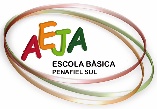 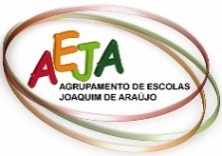 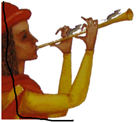  XXII Concurso de Flautas das Escolas do Vale do Sousa – II NACIONAL Ficha de inscrição – AlunosParticipante_____________________________________________________________ Escola/Agrupamento______________________________________________________ Ano ______ Data de nascimento _______/_______/_______ Assinatura do Professor___________________________________________________ Assinatura do Encarregado de Educação______________________________________------------------------------------------------------------------------------------------------------------------- XXII Concurso de Flautas das Escolas do Vale do Sousa – II NACIONALFicha de inscrição – AlunosParticipante_____________________________________________________________ Escola/Agrupamento______________________________________________________ Ano ______ Data de nascimento _______/_______/_______ Assinatura do Professor___________________________________________________ Assinatura do Encarregado de Educação______________________________________